Projeto das empenas do Netuno-R/Paraná I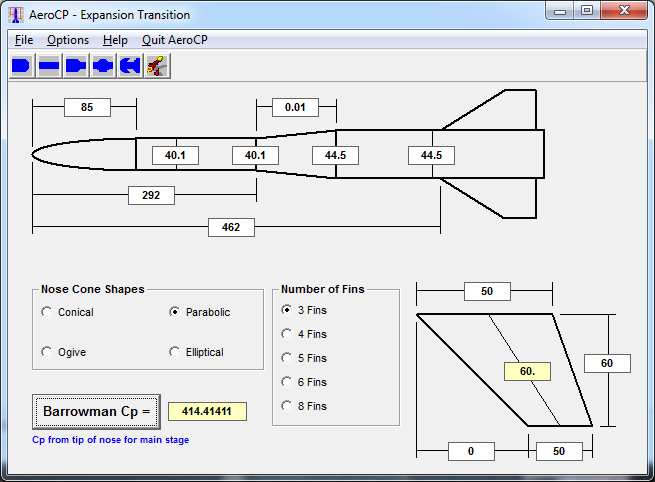 CG = 338 mmCP = 414 mmE = (414 - 338) / 44.5 = 76 / 44.5 = 1.71Empenas alinhadas com a base do motor.Massa total = 740 gComprimento total = 512 mmMarchi, 3 Dez 2015